Quantity Words Sentence Practice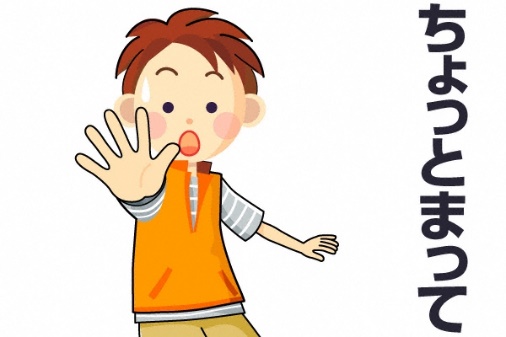 Translate the following into either Japanese or English.Please wait a moment.__________________________________________________________________________________しゅくだいがたくさんありますか。＿＿＿＿＿＿＿＿＿＿＿＿＿＿＿＿＿＿＿＿＿＿＿＿＿＿＿＿＿＿＿＿＿＿＿＿＿＿＿＿＿ひまがぜんぜんありません。＿＿＿＿＿＿＿＿＿＿＿＿＿＿＿＿＿＿＿＿＿＿＿＿＿＿＿＿＿＿＿＿＿＿＿＿＿＿＿＿＿My mum always eats a banana for breakfast.  (breakfast is like a time word in this sentence)__________________________________________________________________________________My friend didn’t like that movie much.     (be careful with the tense!)__________________________________________________________________________________Kanji is very difficult.__________________________________________________________________________________せんせいがよくわらいます。__________________________________________________________________________________フランス語がすこしわかります。__________________________________________________________________________________Choose 3 of the Quantity Words and put them into your own sentences (in Japanese and English)______________________________________________________________________________________________________________________________________________________________________________________________________________________________________________________